Практичні роботи з курсу «Науковий семінар»Тема 1. Організація науково-дослідної роботи студентів у ВНЗ. Інформаційне забезпечення наукових досліджень. актуальність та класифікація туристсько-рекреаційних  досліджень. Сучасна наукова проблема.(максимум – 10 балів)Тема 1. Організація науково-дослідної роботи студентів у ВНЗ. Інформаційне забезпечення наукових досліджень. актуальність та класифікація туристсько-рекреаційних  досліджень. Сучасна наукова проблема.(максимум – 10 балів)Практична роботаКритерії оцінюванняПрактична робота №1. Вклад українських, російських та зарубіжних вчених в теорію та методологію туристсько-рекреаційних  досліджень.Дослідити вклад українських та зарубіжних вчених  в теорію та методологію туристсько-рекреаційних  досліджень та заповнити таблицю за формою: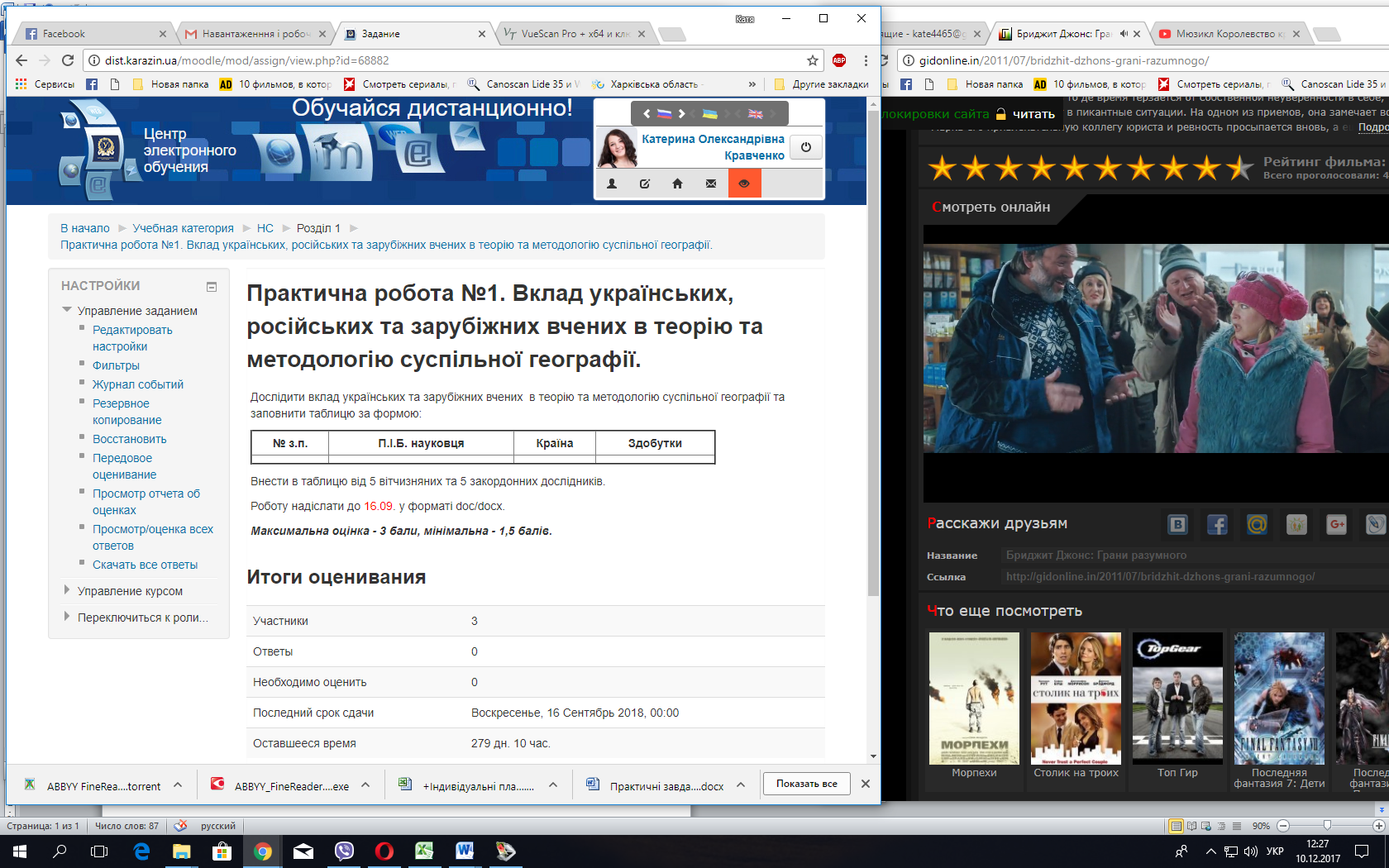 Критерії оцінювання (максимум – 1 бал):заповнення таблиці згідно вимогам – 1 бал. Практична робота № 2. Вибір теми наукового дослідження. Обґрунтування її актуальності та складання попереднього плану роботи.Користуючись матеріалами Лекції 1 та мультимедійних презентацій до Теми 1. «Актуальність та класифікація суспільно-географічних досліджень. Сучасна наукова проблема» та «Сучасні напрями суспільно-географічних досліджень»  необхідно обрати тему наукового дослідження у відповідності до тематики дипломного проекту та обґрунтувати її актуальність.  Скласти орієнтовний  план роботи.Критерії оцінювання (максимум – 1 бал):вибір актуальної теми дослідження 0,5 бали;обґрунтування актуальності – 0, 5 бали;Практична робота № 3. Відбір і вивчення літературних джерел з обраної теми дослідження. Робота з фаховою літературою. Анотації.За рекомендаціями, наданими у мультимедійній презентації «Інформаційне забезпечення наукових досліджень» вивчити та відібрати літературні джерела з обраної теми дослідження, попрацювати з фаховою літературою. Підготувати перелік літератури за темою дослідження та скласти анотацію роботи.Критерії оцінювання (максимум – 2 бали):проведення роботи з науковою літературою – 0, 5 бали;підготовка переліку літературих джерел – 0, 5 бали;підготовка нотації роботи – 0,5 бали;захист роботи – 0, 5 бали.Практична робота № 4. Аналіз та систематизація попередніх досліджень. Робота із науковою літературою, періодичними виданнями, авторефератами.Провести аналіз та систематизацію попередніх досліджень за обраною тематикою наукового дослідження, провести роботу із науковою літературою, періодичними виданнями, авторефератами.У звіті необхідно зазначити кількість опрацьованих джерел (не меньше 50), надати їх перелік, та розподілити за типами: автореферати дисертацій, періодичні видання, монографії, посібники, підручники та ін.Критерії оцінювання (максимум – 1 бал):підготовка звіту згідно вимогам – 1 бал. Практична робота № 5. Підготовка алгоритму наукового суспільно-географічного дослідження. Складання плану наукового дослідження.Сформувати алгоритмічну структуру наукового суспільно-географічного дослідження на основі теми Вашого дослідження.Відповідно до створеної Вами схеми наукового дослідження необхідно скласти план наукового дослідження.Критерії оцінювання (максимум – 3 бали):підготовка та оформлення алгоритму дослідження – 1 бал.  підготовка плану наукового дослідження – 1 бал;захист роботи – 1 балПрактична робота № 6. Розробка програми наукового дослідження.Розробити програму наукового дослідження за обраною Вами тематикою наукової роботи. Програма наукового дослідження повинна містити наступні блоки:визначення мети і завдань дослідження;визначення предмета, об'єкта дослідження;обрання парадигми, підходів та методів дослідження;обробка та інтерпретація отриманих результатів (декілька прикладів запланованих результатів дослідження).Критерії оцінювання (максимум – 2 бали): розробка програми наукового дослідження з використанням зазначених блоків – 1 бал;захист роботи – 1 бал.  Тема 2. Планування і організація суспільно-географічних досліджень. Основні елементи наукового дослідження.(максимум – 10 балів)Тема 2. Планування і організація суспільно-географічних досліджень. Основні елементи наукового дослідження.(максимум – 10 балів)Практична робота № 7. Розробка програм наукового дослідження. Визначення об'єкта, предмета, методів дослідження. Розробка комплексного плану наукового дослідження.Використовуючи матеріали мультимедійних презентацій «Основні елементи наукового дослідження» та «Планування і організація суспільно-географічних досліджень», з огляду на обрану тематику дослідження та корегувальні зауваження викладача розробити ітогову програму наукового дослідження, чітко визначити об'єкт, предмет та методи дослідження.Розробити комплексний план наукового дослідження. Критерії оцінювання (максимум – 5 балів): врахування попередніх зауважень викладача у формування програми дослідження – 1 бал;розробка комплексного плану наукового дослідження – 2 бали;захист роботи – 2 бали.Практична робота № 8. Складання бібліографії з обраної теми дослідження. Редагування окремих тем наукового дослідження.Скласти бібліографічний список з обраної теми дослідження (не менше 50 позицій) згідно з наданими рекомендаціями у мультимедійній презентації «Робота над літературними джерелами та іншими джерелами інформації» до Теми 2.Критерії оцінювання (максимум – 5 балів): формування бібліографічного списку за наданими рекомендаціями – 5 балів. Тема 3. Методи проведення наукового дослідження. Робота над літературними джерелами та іншими джерелами інформації. Узагальнення результатів наукового дослідження.(максимум – 15 балів)Тема 3. Методи проведення наукового дослідження. Робота над літературними джерелами та іншими джерелами інформації. Узагальнення результатів наукового дослідження.(максимум – 15 балів)Практична робота № 9. Розробка методики проведення наукового дослідження.Використовуючи розроблену Вами програму наукового дослідження та рекомендації, надані в мультимедійній презентації до Теми 3 «Методи проведення наукового дослідження» необхідно розширити методичні та методологічні основи Вашої наукової роботи.Критерії оцінювання (максимум – 3 бали): визначення методик та методів дослідження – 2 бали;захист роботи – 1 бал.Практична робота № 10. Розробка теоретичних концепцій і робочих гіпотез дослідження.Навести приклади теоретичних концепцій та гіпотез, на яких грунтується Ваше наукове дослідження. Критерії оцінювання (максимум – 3 бали): схарактеризувати теоретичні концепції та наукові гіпотези, використані в дослідженні – 2 бали;захист роботи – 1 бал.Практична робота № 11. Методика систематизації зібраного матеріалу. Обґрунтування доцільності використання окремих методів дослідження.Перерахувати методики систематизації зібраного матеріалу, використані у Вашому науковому дослідженні.Критерії оцінювання (максимум – 5 балів): характеристика методик систематизації  – 1 бал;захист роботи – 1 бал. схарактеризувати спеціальні методи використані в дослідженні – 2 бали;захист роботи – 1 бал..Практична робота № 12. Узагальнення результатів наукового дослідження. Оформлення ІНДР.Керуючись рекомендаціями, наданими в мультимедійній презентації «Узагальнення результатів наукового дослідження» до Теми 3 в рамках даної практичної роботи Вам необхідно узагальнити результати Вашого наукового дослідження та оформити відповідно прикладу студентської науково-дослідної роботи.Критерії оцінювання (максимум – 4 бали):підготовка науково-дослідної роботи – 3 бали;захист роботи – 1 бал.Загальна сума балів35